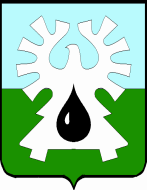 МУНИЦИПАЛЬНОЕ ОБРАЗОВАНИЕ ГОРОД УРАЙХАНТЫ-МАНСИЙСКИЙ АВТОНОМНЫЙ ОКРУГ-ЮГРА             ДУМА ГОРОДА УРАЙ            РЕШЕНИЕот 25 апреля 2019 года                                                                                 № 23О внесении изменений и дополнений в Правила благоустройства территории города УрайРассмотрев представленный главой города Урай проект муниципального правового акта «О внесении изменений и дополнений в Правила благоустройства территории города Урай», учитывая протокол публичных слушаний и заключение о результатах публичных слушаний, Дума города Урай решила: Внести изменения и дополнения в Правила благоустройства территории города Урай, утвержденные решением Думы города Урай от 28.06.2018 №31, согласно приложению.Опубликовать решение  в газете «Знамя» и  разместить на сайте органов местного самоуправления города Урай в информационно-телекоммуникационной сети «Интернет».Изменения и дополнения в Правила благоустройства территории города УрайВ подпункте 4.19.11 пункта 4.19 слова «в дачных, садоводческих, огороднических некоммерческих объединениях граждан города Урай» заменить словами «на территориях ведения гражданами садоводства или огородничества для собственных нужд».В подпункте 4.19.15 пункта 4.19 слова «в дачных, садоводческих, огороднических некоммерческих объединениях граждан города Урай» заменить словами «на территориях ведения гражданами садоводства или огородничества для собственных нужд».В подпункте 3 пункта 5.12 слова «дачного хозяйства,» исключить.В подпункте 7 подпункта 5.17.1 пункта 5.17 слова «дачного хозяйства,» исключить.Дополнить Правила благоустройства территории города Урай разделом 13 следующего содержания:«13. Правила содержания и благоустройства территорий ведения гражданами садоводства и огородничества для собственных нужд, земельных участков для ведения личного подсобного хозяйства.13.1. Обязательный перечень объектов и элементов благоустройства на территории ведения гражданами садоводства или огородничества для собственных нужд (далее – территория садоводства или огородничества) включает: проезды, информационные стенды, ограждения (заборы), контейнеры и (или) бункеры-накопители. 13.2. Территории  садоводства или огородничества,  земельные участки для ведения личного подсобного хозяйства (далее – приусадебные участки) должны содержаться в чистоте. Границы уборки территории садоводства или огородничества, приусадебного участка определяются границами территории садоводства или огородничества или приусадебного участка на основании документов, подтверждающих право собственности или иное вещное право на земельный участок, и прилегающей к нему территории.13.3. У главного въезда на территорию  садоводства или огородничества должны быть установлены:1) информационный знак с наименованием садоводческого или огороднического некоммерческого товарищества (далее – товарищество);2) информационный стенд с обязательным размещением:а) схематического плана территории садоводства или огородничества с указанием мест размещения противопожарного инвентаря и водоема(ов) (гидрантов);б) маршрутов эвакуации в случаях пожара, стихийных бедствий и т. п.;в) контактных данных (фамилии, имени, отчества (при наличии) и номера телефона) лица, ответственного за пожарную безопасность;г) телефонов экстренных служб;д) контактных данных (фамилии, имени, отчества (при наличии) и номера телефона) председателя товарищества.13.4. Требования к состоянию и облику ограждений.13.4.1. Ограждения (заборы) земельных участков (приусадебных участков) должны быть без искривлений, повреждений, уклонов.13.4.2. Покрытие ограждения (забора) земельного участка (приусадебного участка)  должно исключать появление коррозии и гниения.13.4.3. Высота ограждений (заборов) не должна превышать значений предельных параметров, установленных Правилами землепользования и застройки муниципального образования городской округ город Урай. Между смежными земельными участками допускается установка ограждения (забора) из прозрачного (решетчатого, сетчатого, поликарбонатного и т.п.) материала. 13.5. Ограждение территории садоводства или огородничества, приусадебного участка должно содержаться в чистоте. Мойка ограждения производится по мере его загрязнения, ремонт, окрашивание ограждения и его элементов - по мере необходимости.13.6. Требования к содержанию контейнерных площадок.13.6.1. На территории садоводства или огородничества должна быть организована площадка для установки мусоросборников (контейнерные площадки). При обособленном размещении площадки (вдали от проездов) предусматривается возможность удобного подъезда транспорта для очистки контейнеров и наличие разворотной площадки.13.6.2. Размещение и содержание контейнерных площадок должно осуществляться в соответствии с установленными санитарными нормами и требованиями.13.6.3. Вывоз твердых коммунальных отходов должен осуществляться по мере их накопления согласно заключенным договорам с организациями, осуществляющими вывоз и утилизацию твердых коммунальных отходов.13.7. Правообладатели  домовладений и земельных участков (приусадебных участков) обязаны по мере необходимости производить ремонт строений,  сооружений, их отдельных элементов, поддерживать их в исправном состоянии и чистоте. 13.8. Домовые знаки и информационные таблички, расположенные на фасадах, ограждениях домовладений, поддерживаются в исправном состоянии и чистоте. 13.9. Запрещается длительное (семь календарных дней) хранение топлива, удобрений, строительных и других материалов, техники, механизмов, неисправных и разукомплектованных автомобилей на земельных участках общего назначения.13.10. Правообладатели домовладений и земельных участков (приусадебных участков) обязаны производить регулярную уборку от мусора и покос травы на прилегающей к домовладению территории (1,0 м от границы участка).13.11. Домашний скот и птица должны содержаться в специальных помещениях (сараях, стайках, хлевах и т.д.), оборудованных для содержания в пределах домовладения, земельного участка (приусадебного участка). 13.12. Не допускается выпас домашнего скота на территории садоводства или огородничества вне установленных мест.13.13. На территориях садоводства или огородничества могут устанавливаться детские игровые и физкультурно-оздоровительные площадки.».Дополнить Правила благоустройства территории города Урай разделом 14 следующего содержания:«14. Правила содержания и благоустройства территорий гаражных и гаражно-строительных кооперативов.14.1. Обязательный перечень объектов и элементов благоустройства на территории гаражного или гаражно-строительного кооператива (далее - территория кооператива) включает: проезды, информационные стенды, ограждения (заборы), контейнеры и (или) бункеры-накопители на специально оборудованных контейнерных площадках.  14.2. Территория  кооператива должна содержаться в чистоте. Границы уборки территории кооператива определяются границами кооператива на основании документов, подтверждающих право собственности или иное вещное право на земельный участок, и прилегающей к нему территории. На территорию кооператива должен быть обеспечен беспрепятственный проезд.14.3. У главного въезда на территорию  кооператива должны быть установлены:1) информационный знак с наименованием гаражного или гаражно-строительного кооператива;2) информационный стенд, с обязательным размещением:а) схематического плана территории кооператива с указанием мест размещения противопожарного инвентаря и водоема(ов) (гидрантов);б) маршрутов эвакуации в случаях пожара, стихийных бедствий и т. п.;в) контактных данных (фамилии, имени, отчества (при наличии) и номера телефона) лица, ответственного за пожарную безопасность;г) телефонов экстренных служб;д) контактных данных (фамилии, имени, отчества (при наличии) и номера телефона) председателя гаражного или гаражно-строительного кооператива.14.4. Требования к состоянию и облику ограждений территории кооператива.14.4.1. Ограждения (заборы) территории кооператива должны быть без искривлений, повреждений, уклонов.14.4.2. Покрытие ограждения (забора) территории кооператива должно исключать появление коррозии и разрушения.14.4.3. Периметральное  ограждение (забор), в том числе сформированное из стен гаражных боксов,  должно быть выполнено из непрозрачного материала (металлического профнастила, кирпича, бетона), окрашено единообразно на протяжённости всего ограждения.     14.4.4. Ограждение территории кооператива должно содержаться в чистоте. Мойка ограждения производится по мере его загрязнения, ремонт, окрашивание ограждения и его элементов - по мере необходимости.14.5. Требования к содержанию контейнерных площадок.14.5.1.  На территории кооператива должна быть организована площадка для установки мусоросборников (контейнерные площадки). При обособленном размещении площадки (вдали от проездов) предусматривается возможность удобного подъезда транспорта для очистки контейнеров и наличие разворотной площадки.14.5.2. Размещение и содержание контейнерных площадок должно осуществляться в соответствии с установленными санитарными нормами и требованиями.14.5.3. Вывоз твердых коммунальных отходов должен осуществляться по мере их накопления согласно заключённым договорам с организациями, осуществляющими вывоз и утилизацию твердых коммунальных отходов.14.6. Владельцы гаражей, находящихся на территории кооператива, обязаны по мере необходимости производить их ремонт, а также ремонт и окраску их фасадов, отдельных элементов, поддерживать их в исправном состоянии и чистоте. 14.7. Информационные таблички, расположенные на фасадах гаражей, поддерживаются в исправном состоянии и чистоте.  Регистрационный номер гаража с высотой цифр не менее 50 мм должен быть нанесен  на ворота гаража несмываемой краской.14.8. Запрещается длительное (семь календарных дней) хранение строительных и других материалов, техники, механизмов, неисправных и разукомплектованных автомобилей в местах общего пользования на территории кооператива. Запрещается хранение строительных и других материалов, техники, механизмов, неисправных и разукомплектованных автомобилей в местах общего пользования на территории кооператива, если такое хранение препятствует проезду автомобилей.14.9. Владельцы гаражей обязаны производить регулярную уборку от мусора на прилегающей к гаражу территории.14.10. Запрещается  содержание животных и птиц в гаражах.». Председатель Думы города  УрайГлава города УрайГлава города Урай        _____________Г.П.Александрова                                                     ________________А.В.Иванов«___»____________2019 года«___»____________2019 годаПриложение к решению Думы города Урай от ____________ № _____